Сессия 47 – ая                Решение №385                          29 августа 2019 года	О состоянии законности и правопорядка в Звениговском районе  по итогам 1 полугодия 2019  года           Заслушав и обсудив информацию Прокуратуры Звениговского района  о состоянии законности и правопорядка в Звениговском районе по итогам 1 полугодия 2019  года, Собрание депутатовР Е Ш И Л О:1.Информацию прокуратуры района о состоянии законности и правопорядка в Звениговском районе по итогам 1 полугодия 2019 года принять к сведению (прилагается).2.Депутатам Собрания депутатов довести данную информацию до избирателей на встречах в своих округах, трудовых коллективах и по месту жительства граждан;       Председатель Собрания депутатов      Звениговского муниципального района                                    Н.Н.Козлова    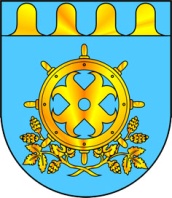 ЗВЕНИГОВСКИЙ МУНИЦИПАЛЬНЫЙ РАЙОНЖЫН КУДЫМШО СОЗЫВ ДЕПУТАТ-ВЛАКЫН ПОГЫНЫМАШЫШТСОБРАНИЕ ДЕПУТАТОВ ШЕСТОГО СОЗЫВА ЗВЕНИГОВСКОГО МУНИЦИПАЛЬНОГО РАЙОНА